              				                                                                                   Przesłać do 10 czerwca 2020r.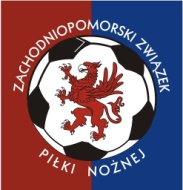 tel. 91 484 47 25e-mail: zzpn@zzpn.pl lub koszalin@zzpn.pl							ANKIETAZGŁOSZENIA DRUŻYN DO ROZGRYWEK ZZPNNA SEZON 2020/2021Nazwa Klubu .......................................................................................................................................................Dokładny adres do korespondencji …………………………………………………………………………………………………………………e-mail do korespondencji (OBOWIĄZKOWO!) ………………………………………………………….....................................Telefon: Prezes  ………………………………………………………………… Kierownik …………………………………………………………...Inne osoby do kontaktu: …………………………………………………………………………………………………………………………………..        Adres obiektu sportowego: ………………………………………………………………………………………………………………………………Zgłoszenia drużyn do rozgrywek seniorów:Zgłoszenia drużyn do rozgrywek młodzieżowych:↓TERMIN NADSYŁANIA ZGŁOSZEŃ NA SEZON 2020/2021 – 10 CZERWCA 2020r. !!Zgłoszenie w/w ankiety jest obowiązkowe.Ankietę należy przesłać w podanym terminie na adres e-mail: zzpn@zzpn.pl  lub koszalin@zzpn.pl 

Ankieta jest podstawą przyjęcia do rozgrywek w sezonie 2020/2021. Przesłanie ankiety oznacza również, że klub zapozna się ze wszelkimi obowiązującymi przepisami regulującymi organizację rozgrywek w sezonie 2020/2021 i wynikającymi z nich wszelkimi konsekwencjami. Ankietę należy wypełnić rzetelnie i starannie.Nie nadesłanie ankiety zgłoszeniowej w podanym terminie może spowodować nie uwzględnienie drużyny w rozgrywkach na nowy sezon !!Zgodnie z art. 13 Ogólnego Rozporządzenia o Ochronie Danych Osobowych z dnia 27 kwietnia 2016 r. (Dz. Urz. UE L 119 z 04.05.2016) informuję, iż:1) Administratorem Pani/Pana danych osobowych jest Zachodniopomorski Związek Piłki Nożnej, ul. Pocztowa 30/12, 70-360 Szczecin.2) Kontakt z Administratorem Danych – biuro@zzpn.pl. Kontakt z Inspektorem Ochrony Danych – daneosobowe@zzpn.pl.3)Pani/Pana dane osobowe przetwarzane będą na podstawie Art. 6 ust. 1 lit. b 
i c ogólnego rozporządzenia o ochronie danych osobowych z dnia 27 kwietnia 2016r.4) Odbiorcami Pani/Pana danych osobowych będą wyłącznie podmioty uprawnione do uzyskania danych osobowych na podstawie przepisów prawa.5)Pani/Pana dane osobowe przechowywane będą przez okres 6 lat lub w oparciu 
o uzasadniony interes realizowany przez administratora.6) Posiada Pani/Pan prawo do żądania od administratora dostępu do danych osobowych, ich sprostowania, usunięcia lub ograniczenia przetwarzania.7) Ma Pani/Pan prawo wniesienia skargi do organu nadzorczego.8) Podanie danych osobowych jest dobrowolne, jednakże odmowa podania danych może skutkować odmową zawarcia umowy.Zgodnie z art.6 ust.1 lit. a ogólnego rozporządzenia o ochronie danych osobowych z dnia 27 kwietnia 2016 r. (Dz. Urz. UE L 119 z 04.05.2016) wyrażam zgodę na przetwarzanie danych osobowych zawartych w druku „Ankieta zgłoszenia drużyn do rozgrywek na sezonie 2020/2021” niezbędnych dla potrzeb organizacji rozgrywek prowadzonych przez Zachodniopomorski ZPN.Oświadczam że zapoznałem się z pełną treścią niniejszego zgłoszenia oraz, że dane w nim zawarte są zgodne z prawdą.
   ………………………………………….. 						  ………………………………   Podpis osoby upoważnionej						     Pieczątka KlubuSeniorzyZaznaczyć znakiem "x"Puchar Polski Zaznaczyć znakiem "x" klasy A i B, III liga Kobiet dobrowolnieIV ligaxKlasa OkręgowaxKlasa AKlasa BIII liga KobietKategoria rozgrywek - Juniorzy A1/A2, B1/B2Liczba drużynWojewódzka Liga Juniorów Starszych (2002/2003)Wojewódzka Liga Juniorów Młodszych (2004/2005)I klasa "okręgowa" Juniorów młodszych (2004-2005)II klasa "terenowa" Juniorów – grupy lokalne (2002-2005)Kategoria rozgrywek - Trampkarze C1/C2Liczba drużynWojewódzka Liga Trampkarza Starszego (2006)Wojewódzka Liga Trampkarza Młodszego (2007)Terenowa Liga Trampkarza  – grupy lokalne (2006-2009)Kategoria rozgrywek - Młodzik D1/D2Liczba drużynWojewódzka Liga Młodzika Starszego (2008)Wojewódzka Liga Młodzika Młodszego (2009)Terenowa Liga Młodzika – grupy lokalne (2008-2009)Kategoria rozgrywek - Pierwsza Piłka E, F, G - TURNIEJELiczba drużynOrlik Starszy (2010)Orlik Młodszy (2011)Żaki (2012-2013)Skrzat (2014-2015)